1	Базовая информацияПрограмма стипендий ориентирована на поощрение открытости и содействие участию Государств-Членов в мероприятиях и деятельности МСЭ, при этом основной ее задачей является обогащение опыта и знаний в области электросвязи и информационно-коммуникационных технологий, прежде всего в развивающихся странах.До 31 декабря 2018 года программа стипендий регулировалась Служебным приказом № 07/05 от 30 марта 2007 года о политике предоставления стипендий на деятельность, финансируемую из регулярного бюджета МСЭ. Согласно этому служебному приказу, право на получение стипендий, финансируемых из регулярного бюджета МСЭ, имели Государства-Члены, признанные наименее развитыми странами (НРС), а также странами с низким уровнем дохода, в которых валовый внутренний продукт на душу населения не превышает 2000 долларов США. Приоритет отдавался запросам о предоставлении стипендий от НРС. Когда средств было недостаточно для финансирования всех действительных заявок, стипендии предоставлялись по принципу справедливого распределения, включая гендерный баланс и географическое распределение.В Резолюции 213 (Дубай, 2018 г.) о мерах, направленных на совершенствование, популяризацию и укрепление программы стипендий МСЭ, Полномочная конференция поручила Совету пересмотреть существующие критерии предоставления стипендий и представить Генеральному секретарю рекомендации по совершенствованию, популяризации и укреплению программы стипендий МСЭ. Генеральный секретарь проведет пересмотр служебного приказа, приняв во внимание рекомендацию Совета.2	Предлагаемая пересмотренная политика предоставления стипендий на деятельность, финансируемую из регулярного бюджета МСЭНиже приводится политика, предлагаемая к использованию при предоставлении стипендий делегатам от Государств-Членов, которые имеют право на получение стипендий и запрашивают у Союза финансовую поддержку для участия в мероприятиях и деятельности МСЭ, финансируемых из регулярного бюджета МСЭ. Для участия в мероприятиях и деятельности, которые могут организовывать Генеральный секретариат или любое из трех Бюро, могут предоставляться стипендии, если на это выделен специальный бюджет. 2.1	Право на получение стипендий, критерии предоставления стипендий и отбораВ рамках утвержденного бюджета определенного мероприятия или деятельности и в течение установленного предельного срока получения запросов должны применяться следующие критерии: 1)	Право на получение стипендий МСЭ имеют Государства-Члены, включенные Организацией Объединенных Наций в список развивающихся стран, в который в том числе входят наименее развитые страны, малые островные развивающиеся государства и развивающиеся страны, не имеющие выхода к морю (Таблица 1 в Приложении), а также страны с переходной экономикой (Таблица 2 в Приложении).2)	Вопрос о предоставлении стипендий развивающимся странам с высоким уровнем дохода, вошедшим в этот список, должен рассматриваться только при наличии доступных ресурсов и после удовлетворения в первую очередь запросов других Государств-Членов, которые имеют право на получение стипендий и отнесены к развивающимся странам с низким уровнем дохода, уровнем дохода ниже среднего и уровнем дохода выше среднего.3)	В зависимости от характера мероприятия или деятельности, стипендии также могут предоставляться представителям Членов Секторов МСЭ (за исключением коммерческих организаций) и Академических организаций –Членов МСЭ. Необходимо создать базу данных Членов Секторов с указанием их категории: коммерческие и некоммерческие организации. Вопрос о предоставлении стипендий указанным выше Членам Секторов/Академическим организациям должен рассматриваться только при наличии доступных ресурсов и после удовлетворения в первую очередь запросов Государств-Членов, которые имеют право на получение стипендий.4)	Может быть предоставлено по одной полной стипендии или по одной либо две частичных стипендии на отвечающие критериям Государство-Член/организацию. 	Полная стипендия включает один авиабилет экономического класса в оба конца на наиболее прямой/экономичный маршрут из страны происхождения в место проведения мероприятия/деятельности, а также суточные для покрытия расходов на проживание, питание и непредвиденных расходов. 	Частичная стипендия покрывает либо авиабилет экономического класса в оба конца, либо суточные. В случае частичных стипендий МСЭ будет покрывать стоимость авиабилетов или суточные; оставшаяся часть стипендии должна быть покрыта заинтересованным Государством-Членом/организацией. Для эффективного использования имеющихся средств следует максимально поощрять частичные стипендии.5)	При предоставлении стипендий должны приниматься во внимание: –	профессиональный опыт кандидатов, занимаемая должность и предполагаемое практическое использование знаний и опыта, которые будут получены;–	кандидаты, которые вносят значительный вклад в работу мероприятия или деятельность, в том числе представляя письменные вклады;–	кандидаты, выполняющие конкретную функцию (например, ораторы и участники дискуссионных групп) в рамках мероприятия или деятельности, для участия в которых они запрашивают стипендию;–	кандидаты из Государств-Членов/организаций, имеющих право на получение стипендий, которые в последнее время не получали стипендий.6)	Стипендии должны предоставляться в рамках справедливых и прозрачных процедур в целях соблюдения справедливого географического распределения, гендерного баланса и охвата делегатов с ограниченными возможностями и особыми потребностями. В частности, в пределах существующих бюджетных ограничений следует расширить программу стипендий, с тем чтобы позволить делегатам с ограниченными возможностями и делегатам с особыми потребностями участвовать в работе МСЭ.7)	Заявка на стипендию считается действительной только в том случае, если она подана и надлежащим образом подписана национальным назначенным координатором и/или старшим должностным лицом администрации Государства-Члена либо, соответственно, Члена Сектора (за исключением коммерческих организаций), либо Академической организации.8)	Высокопоставленные должностные лица (глава государств, глава правительства, министр, заместитель министра, государственный секретарь или должностное лицо аналогичного уровня, дипломатические работники высокого ранга) не должны рассматриваться в качестве кандидатов на предоставление стипендий 9)	Стипендии не должны предоставляться для участия в конференциях по разработке договоров (полномочных конференциях, всемирных и региональных конференциях радиосвязи и всемирных конференциях по международной электросвязи) и в Совете МСЭ.2.2	Меры по дальнейшей популяризации программы стипендийКритерии предоставления стипендий, включая право на получение стипендий, должны быть четко указаны в письмах с приглашением к участию в мероприятии и деятельности, где имеется возможность предоставления стипендий. Такие критерии должны регулярно обновляться по мере необходимости на основе рекомендаций Совета МСЭ в соответствии с Резолюцией 213 (Дубай, 2018 г.) Полномочной конференции о мерах по совершенствованию, популяризации и укреплению программы стипендий МСЭ.В письмах с приглашением к участию в мероприятии и деятельности, где имеется возможность предоставления стипендий, Государствам-Членам/организациям должно быть рекомендовано при выдвижении делегатов, имеющих право на получение стипендий, учитывать гендерный баланс и включать делегатов с ограниченными возможностями и делегатов с особыми потребностями.Необходимо создать специальный веб-сайт программы стипендий, на котором будет собрана вся информация о стипендиях МСЭ, в том числе ежегодный список мероприятий и видов деятельности, где имеется возможность предоставления стипендий, а также руководящие указания для получателей стипендий.2.3	Отчетность по программе стипендийСогласно соответствующим положениям Резолюции 213 (Дубай, 2018 г.) Полномочной конференции, Совету МСЭ ежегодно должен представляться отчет о предоставлении стипендий, содержащий, помимо прочего, информацию и анализ в отношении Секторов и Генерального секретариата МСЭ, количества стипендий в разбивке по регионам и странам, гендерных аспектов/ограниченных возможностей и особых потребностей, а также расходов.2.4	Обеспечение надлежащего контроля за использованием программы стипендийГенеральный секретарь установит правила и процедуры для обеспечения внутреннего надзора и надлежащего управления в вопросах использования программы стипендий. В этих правилах и процедурах будет, среди прочего, указано количество стипендий, которые может получить один человек в рамках одного финансового года, а также установлен максимальный объем финансовой поддержки, которая может быть предоставлена одному человеку в течение одного финансового года.приложение 1Государства-Члены, имеющие право на стипендии, 
финансируемые из регулярного бюджета МСЭПраво на получение стипендий имеют Государства-Члены, включенные Организацией Объединенных Наций в список развивающихся стран. К ним относятся наименее развитые страны, малые островные развивающиеся государства и развивающиеся страны, не имеющие выхода к морю (Таблица 1), а также страны с переходной экономикой (Таблица 2).Таблица 1Источник: Доклад ООН "Мировое экономическое положение и перспективы, 2019 год". Таблица 2Источник: Доклад ООН "Мировое экономическое положение и перспективы, 2019 год".________________СОВЕТ 2019
Женева, 10–20 июня 2019 года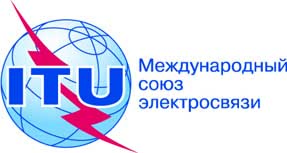 Пункт повестки дня: ADM 27Пересмотр 1
Документа C19/31-RПункт повестки дня: ADM 273 июня 2019 годаПункт повестки дня: ADM 27Оригинал: английскийОтчет Генерального секретаряОтчет Генерального секретарясовершенствование, популяризация и укрепление
программы стипендий МСЭсовершенствование, популяризация и укрепление
программы стипендий МСЭРезюмеВ Резолюции 213 (Дубай, 2018 г.) Полномочная конференция поручила Совету рассмотреть существующие критерии предоставления стипендий и представить Генеральному секретарю рекомендации по совершенствованию, популяризации и укреплению программы стипендий МСЭ. В этом документе кратко описаны программа стипендий, ее задача, право на получение стипендий, критерии их предоставления и их значение в качестве потенциально эффективного инструмента для улучшения ситуации в области создания потенциала в свете стремительных технологических инноваций и расширяющейся конвергенции услуг. К документу также прилагается список Государств-Членов, имеющих право на получение стипендий.Необходимые действияСовету предлагается рассмотреть настоящий отчет и одобрить критерии предоставления стипендий.____________Справочные материалыРезолюция 213 (Дубай, 2018 г.)Развивающиеся страныРазвивающиеся страныРазвивающиеся страныРазвивающиеся страныСтранаНаименее развитые страныМалые островные развивающиеся государства Развивающиеся страны, не имеющие выхода к морюАфрикаСтраны с низким уровнем дохода (995 долл. США или ниже)Страны с низким уровнем дохода (995 долл. США или ниже)Страны с низким уровнем дохода (995 долл. США или ниже)Страны с низким уровнем дохода (995 долл. США или ниже)АфрикаБенин✓АфрикаБуркина-Фасо✓✓АфрикаБурунди✓✓АфрикаЦентральноафриканская Республика✓✓АфрикаЧад✓✓АфрикаДемократическая Республика Конго✓АфрикаЭритрея✓АфрикаЭфиопия✓✓АфрикаГамбия✓АфрикаГвинея✓АфрикаГвинея-Бисау✓✓АфрикаЛиберия✓АфрикаМадагаскар✓АфрикаМалави✓✓АфрикаМали✓✓АфрикаМозамбик✓АфрикаНигер✓✓АфрикаРуанда✓✓АфрикаСенегал✓АфрикаСьерра-Леоне✓АфрикаЮжный Судан✓✓АфрикаТанзания✓АфрикаТого✓АфрикаУганда✓✓АфрикаЗимбабве✓АфрикаСтраны с уровнем дохода ниже среднего (996 – 3895 долл. США)Страны с уровнем дохода ниже среднего (996 – 3895 долл. США)Страны с уровнем дохода ниже среднего (996 – 3895 долл. США)Страны с уровнем дохода ниже среднего (996 – 3895 долл. США)АфрикаАнгола✓АфрикаКабо-Верде✓АфрикаКамерунАфрикаКонго (Республика)АфрикаКот-д’ИвуарАфрикаЭсватини✓АфрикаГанаАфрикаКенияАфрикаЛесото✓✓АфрикаНигерияАфрикаСан-Томе и Принсипи✓✓АфрикаЗамбия✓✓Развивающиеся страныРазвивающиеся страныРазвивающиеся страныРазвивающиеся страныСтранаНаименее развитые страныМалые островные развивающиеся государства Развивающиеся страны, не имеющие выхода к морюАфрикаСтраны с уровнем дохода выше среднего (3896 − 12 055 долл. США)Страны с уровнем дохода выше среднего (3896 − 12 055 долл. США)Страны с уровнем дохода выше среднего (3896 − 12 055 долл. США)Страны с уровнем дохода выше среднего (3896 − 12 055 долл. США)АфрикаБотсвана✓АфрикаЭкваториальная ГвинеяАфрикаГабонАфрикаМаврикий✓АфрикаНамибияАфрикаЮжно-Африканская РеспубликаАфрикаСтраны с высоким уровнем дохода (12 056 долл. США или выше)Страны с высоким уровнем дохода (12 056 долл. США или выше)Страны с высоким уровнем дохода (12 056 долл. США или выше)Страны с высоким уровнем дохода (12 056 долл. США или выше)АфрикаСейшельские Острова✓Северная и Южная АмерикаСтраны с низким уровнем дохода (995 долл. США или ниже)Страны с низким уровнем дохода (995 долл. США или ниже)Страны с низким уровнем дохода (995 долл. США или ниже)Страны с низким уровнем дохода (995 долл. США или ниже)Северная и Южная АмерикаГаити✓✓Северная и Южная АмерикаСтраны с уровнем дохода ниже среднего (996 – 3895 долл. США)Страны с уровнем дохода ниже среднего (996 – 3895 долл. США)Страны с уровнем дохода ниже среднего (996 – 3895 долл. США)Страны с уровнем дохода ниже среднего (996 – 3895 долл. США)Северная и Южная АмерикаБоливия (Многонациональное Государство)✓Северная и Южная АмерикаЭль-СальвадорСеверная и Южная АмерикаГондурасСеверная и Южная АмерикаНикарагуаСеверная и Южная АмерикаСтраны с уровнем дохода выше среднего (3896 − 12 055 долл. США)Страны с уровнем дохода выше среднего (3896 − 12 055 долл. США)Страны с уровнем дохода выше среднего (3896 − 12 055 долл. США)Страны с уровнем дохода выше среднего (3896 − 12 055 долл. США)Северная и Южная АмерикаБелиз✓Северная и Южная АмерикаБразилияСеверная и Южная АмерикаКолумбияСеверная и Южная АмерикаКоста-РикаСеверная и Южная АмерикаКуба✓Северная и Южная АмерикаДоминика✓Северная и Южная АмерикаДоминиканская Республика✓Северная и Южная АмерикаЭквадорСеверная и Южная АмерикаГренада✓Северная и Южная АмерикаГватемалаСеверная и Южная АмерикаГайана✓Северная и Южная АмерикаЯмайка✓Северная и Южная АмерикаМексикаСеверная и Южная АмерикаПарагвай✓Северная и Южная АмерикаПеруСеверная и Южная АмерикаСент-Люсия✓Северная и Южная АмерикаСент-Винсент и Гренадины✓Северная и Южная АмерикаСуринам✓Северная и Южная АмерикаВенесуэлаСеверная и Южная АмерикаСтраны с высоким уровнем дохода (12 056 долл. США или выше)Страны с высоким уровнем дохода (12 056 долл. США или выше)Страны с высоким уровнем дохода (12 056 долл. США или выше)Страны с высоким уровнем дохода (12 056 долл. США или выше)Северная и Южная АмерикаАнтигуа и Барбуда✓Северная и Южная АмерикаАргентинаСеверная и Южная АмерикаБагамские Острова✓Северная и Южная АмерикаБарбадос✓Северная и Южная АмерикаЧилиСеверная и Южная АмерикаПанамаСеверная и Южная АмерикаСент-Китс и Невис✓Северная и Южная АмерикаТринидад и Тобаго✓Северная и Южная АмерикаУругвайРазвивающиеся страныРазвивающиеся страныРазвивающиеся страныРазвивающиеся страныСтранаНаименее развитые страныМалые островные развивающиеся государства Развивающиеся страны, не имеющие выхода к морюАрабские государстваСтраны с низким уровнем дохода (995 долл. США или ниже)Страны с низким уровнем дохода (995 долл. США или ниже)Страны с низким уровнем дохода (995 долл. США или ниже)Страны с низким уровнем дохода (995 долл. США или ниже)Арабские государстваКоморские Острова✓✓Арабские государстваСомали✓Арабские государстваСирийская Арабская РеспубликаАрабские государстваЙемен✓Арабские государстваСтраны с уровнем дохода ниже среднего (996 – 3895 долл. США)Страны с уровнем дохода ниже среднего (996 – 3895 долл. США)Страны с уровнем дохода ниже среднего (996 – 3895 долл. США)Страны с уровнем дохода ниже среднего (996 – 3895 долл. США)Арабские государстваДжибути✓Арабские государстваЕгипетАрабские государстваМавритания✓Арабские государстваМароккоАрабские государстваСудан✓Арабские государстваТунисАрабские государстваСтраны с уровнем дохода выше среднего (3896 − 12 055 долл. США)Страны с уровнем дохода выше среднего (3896 − 12 055 долл. США)Страны с уровнем дохода выше среднего (3896 − 12 055 долл. США)Страны с уровнем дохода выше среднего (3896 − 12 055 долл. США)Арабские государстваАлжирАрабские государстваИракАрабские государстваИорданияАрабские государстваЛиванАрабские государстваЛивияАрабские государстваСтраны с высоким уровнем дохода (12 056 долл. США или выше)Страны с высоким уровнем дохода (12 056 долл. США или выше)Страны с высоким уровнем дохода (12 056 долл. США или выше)Страны с высоким уровнем дохода (12 056 долл. США или выше)Арабские государстваБахрейн✓Арабские государстваКувейтАрабские государстваОманАрабские государстваКатарАрабские государстваСаудовская АравияАрабские государстваОбъединенные Арабские ЭмиратыАТРСтраны с низким уровнем дохода (995 долл. США или ниже)Страны с низким уровнем дохода (995 долл. США или ниже)Страны с низким уровнем дохода (995 долл. США или ниже)Страны с низким уровнем дохода (995 долл. США или ниже)АТРАфганистан✓✓АТРКорейская Народно-Демократическая РеспубликаАТРНепал (Республика)✓✓АТРСтраны с уровнем дохода ниже среднего (996 – 3895 долл. США)Страны с уровнем дохода ниже среднего (996 – 3895 долл. США)Страны с уровнем дохода ниже среднего (996 – 3895 долл. США)Страны с уровнем дохода ниже среднего (996 – 3895 долл. США)АТРБангладеш✓АТРБутан✓✓АТРКамбоджа✓АТРИндияАТРИндонезияАТРКирибати✓✓АТРЛаос (Н.Д.Р.)✓✓АТРМикронезия✓АТРМонголия✓АТРМьянма✓АТРПакистанАТРПапуа-Новая Гвинея✓АТРФилиппиныАТРСоломоновы Острова✓✓АТРШри-ЛанкаАТРТимор-Лешти✓✓АТРВануату✓✓АТРВьетнамРазвивающиеся страныРазвивающиеся страныРазвивающиеся страныРазвивающиеся страныСтранаНаименее развитые страныМалые островные развивающиеся государства Развивающиеся страны, не имеющие выхода к морюАТРСтраны с уровнем дохода выше среднего (3896 − 12 055 долл. США)Страны с уровнем дохода выше среднего (3896 − 12 055 долл. США)Страны с уровнем дохода выше среднего (3896 − 12 055 долл. США)Страны с уровнем дохода выше среднего (3896 − 12 055 долл. США)АТРКитайАТРФиджи✓АТРИран (Исламская Республика)АТРМалайзияАТРМальдивы✓АТРМаршалловы Острова✓  АТРНауру✓  АТРСамоа✓АТРТаиландАТРТонга✓АТРТувалу✓✓АТРСтраны с высоким уровнем дохода (12 056 долл. США или выше)Страны с высоким уровнем дохода (12 056 долл. США или выше)Страны с высоким уровнем дохода (12 056 долл. США или выше)Страны с высоким уровнем дохода (12 056 долл. США или выше)АТРБруней-ДаруссаламАТРКорея (Республика)АТРСингапур✓ЕвропаСтраны с уровнем дохода выше среднего (3896 − 12 055 долл. США)Страны с уровнем дохода выше среднего (3896 − 12 055 долл. США)Страны с уровнем дохода выше среднего (3896 − 12 055 долл. США)Страны с уровнем дохода выше среднего (3896 − 12 055 долл. США)ЕвропаТурцияCСтраны с переходной экономикойСтраны с переходной экономикойСтраны с переходной экономикойСтраны с переходной экономикойСтранаНаименее развитые страныМалые островные развивающиеся государства Развивающиеся страны, не имеющие выхода к морюСНГСтраны с низким уровнем дохода (995 долл. США или ниже)Страны с низким уровнем дохода (995 долл. США или ниже)Страны с низким уровнем дохода (995 долл. США или ниже)Страны с низким уровнем дохода (995 долл. США или ниже)СНГТаджикистан✓СНГСтраны с уровнем дохода ниже среднего (996 – 3895 долл. США)Страны с уровнем дохода ниже среднего (996 – 3895 долл. США)Страны с уровнем дохода ниже среднего (996 – 3895 долл. США)Страны с уровнем дохода ниже среднего (996 – 3895 долл. США)СНГКыргызстан✓СНГУзбекистан✓СНГСтраны с уровнем дохода выше среднего (3896 − 12 055 долл. США)Страны с уровнем дохода выше среднего (3896 − 12 055 долл. США)Страны с уровнем дохода выше среднего (3896 − 12 055 долл. США)Страны с уровнем дохода выше среднего (3896 − 12 055 долл. США)СНГАрмения✓СНГАзербайджан✓СНГБеларусьСНГКазахстан✓СНГРоссийская ФедерацияСНГТуркменистан✓ЕвропаСтраны с уровнем дохода ниже среднего (996 – 3895 долл. США)Страны с уровнем дохода ниже среднего (996 – 3895 долл. США)Страны с уровнем дохода ниже среднего (996 – 3895 долл. США)Страны с уровнем дохода ниже среднего (996 – 3895 долл. США)ЕвропаГрузияЕвропаМолдова✓ЕвропаУкраинаЕвропаСтраны с уровнем дохода выше среднего (3896 − 12 055 долл. США)Страны с уровнем дохода выше среднего (3896 − 12 055 долл. США)Страны с уровнем дохода выше среднего (3896 − 12 055 долл. США)Страны с уровнем дохода выше среднего (3896 − 12 055 долл. США)ЕвропаАлбанияЕвропаБосния и ГерцеговинаЕвропаЧерногорияЕвропаСеверная Македония✓ЕвропаСербия